Trial pt3 2018Trial perlis 2018Trial perlis 2018Trial perlis 2018Trial perlis 2018trial perlis 2018Trial perlis 2018trial perlis 2018DrafTrial perlis 2018Trial perlis 2018DrafTrial pt3 perlis 2018Trial perlis 2018Trial perlis 2018Trial perlis 2018Trial perlis 2018For Examiner’s Use1(a)Diagram 1 shows two astronomical instruments, X and Y.Name the astronomical instruments X and Y with the words given.Rajah 1 menunjukkan 2 alat astronomi, X dan Y.Namakan alat astronomi X dan Y tersebut dengan menggunakan perkataan yang diberi.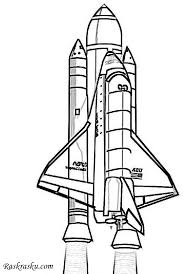 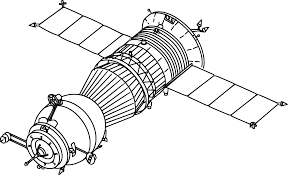 	[2marks/markah]Match the following types of satellites with their functions.Padankan pelbagai satelit berikut dengan fungsinya.	[2marks/2markah](b)Diagram 1 shows two astronomical instruments, X and Y.Name the astronomical instruments X and Y with the words given.Rajah 1 menunjukkan 2 alat astronomi, X dan Y.Namakan alat astronomi X dan Y tersebut dengan menggunakan perkataan yang diberi.	[2marks/markah]Match the following types of satellites with their functions.Padankan pelbagai satelit berikut dengan fungsinya.	[2marks/2markah]Total1Total142(a)Diagram 2 shows the position of the meniscus liquid in a measuring cylinder.Rajah 2 menunjukkan kedudukan meniskus cecair dalam sebuah silinder penyukat.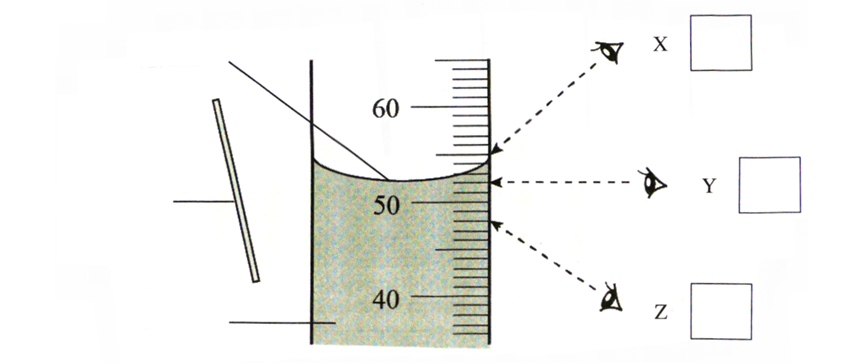 Diagram 2 shows the position of the meniscus liquid in a measuring cylinder.Rajah 2 menunjukkan kedudukan meniskus cecair dalam sebuah silinder penyukat.For Examiner’s Use(i)Tick (√) on Diagram 2  to indicate the correct position of the eye to take the measurement of the measuring cylinderTandakan (√) pada Rajah 2 untuk menunjukkan kedudukan mata yang betul untuk mengambil bacaan silinder penyukat	1marks/markah](ii)Mark (√) on the correct statement of Diagram 2 above.Tandakan (√) pada penyataan yang betul mengenai rajah 2 di atas.	[1mark/markah]For Examiner’s Use2(b)Measure and write the readings of the following apparatus.Ukur dan tulis bacaan radas berikut.	[2marks/markah]Total2Total243Diagram 3 shows a support system in land animal.Rajah 3 menunjukkan sistem sokongan pada haiwan darat.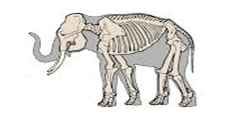 Diagram /Rajah 3Diagram 3 shows a support system in land animal.Rajah 3 menunjukkan sistem sokongan pada haiwan darat.Diagram /Rajah 3For Examiner’s Use(a)Label P and Q in Diagram 3 using the words given belowLabel P dan Q pada Rajah 3 menggunakan perkataan yang diberikan dibawah.2marks/markah](b)Invertebrate animals have two types of support system which are exoskeleton and hydrostatic skeleton.Mark (√ ) for the animals which is classified into  hydrostatic skeleton. Haiwan invertebrata terdiri daripada dua jenis sistem sokongan iaitu rangka luar dan rangka hidrostatik.Tandakan  (√ ) bagi haiwan yang dikelaskan dalam kumpulan rangka hidrostatik.\\\	[2marks/markah]Total3Total34For Examiner’s Use4Figure 4 shows several species of animals. Classify the animals either mammals, reptiles, birds or fish.Rajah 4 menunjukkan beberapa jenis spesis haiwan. Kelaskan haiwan-haiwan tersebut samada mamalia, reptilia, burung atau ikan. 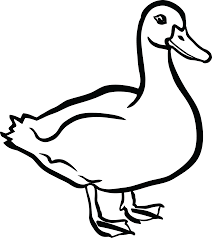 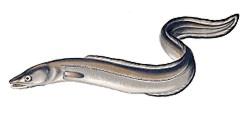 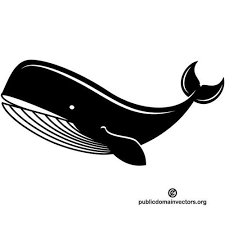 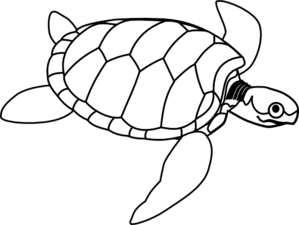 	[[4marks/4markah]Total4Total445(a)Diagram 5 shows  a boy kicking a ball.Rajah menunjukkan seorang budak lelaki sedang menendang bola.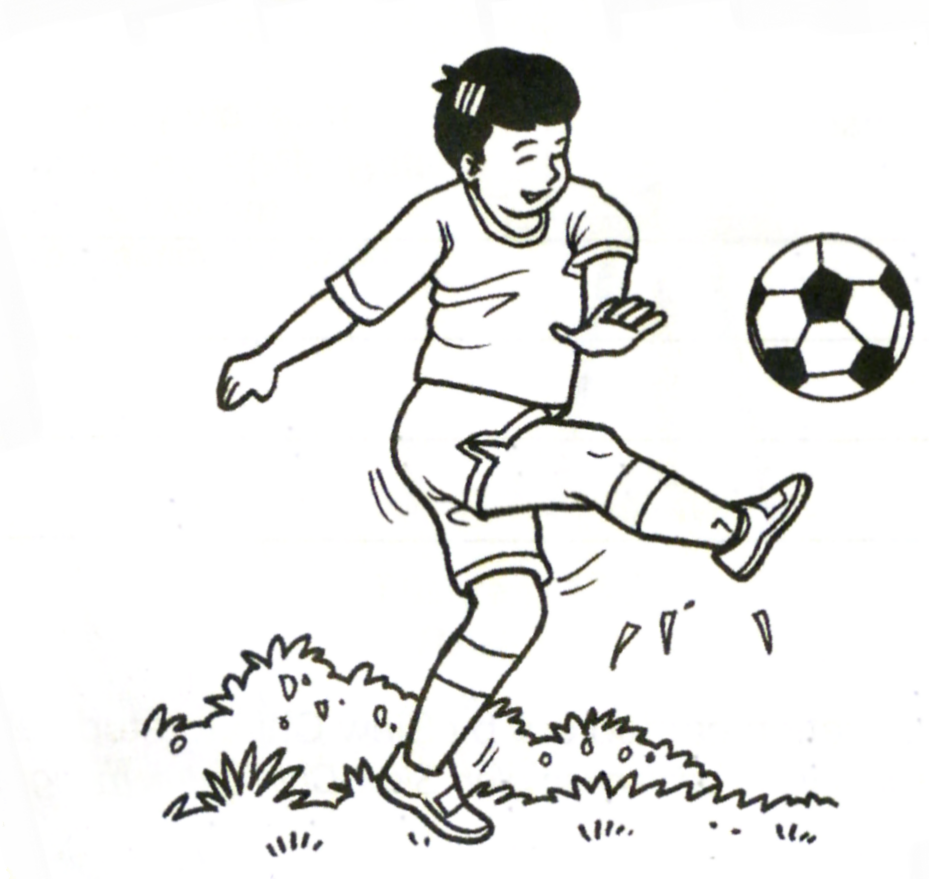 Diagram /rajah 5Diagram 5 shows  a boy kicking a ball.Rajah menunjukkan seorang budak lelaki sedang menendang bola.Diagram /rajah 5Diagram 5 shows  a boy kicking a ball.Rajah menunjukkan seorang budak lelaki sedang menendang bola.Diagram /rajah 5For Examiner’s UseChoose the type of force involve in the activity above.Pilih jenis  daya  yang terlibat dalam aktiviti di atas.Tandakan  (     ) bagi  jawapan yang betul.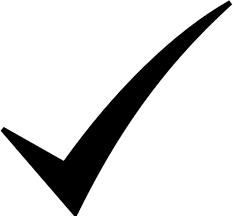 	[1marks/1markah]Choose the type of force involve in the activity above.Pilih jenis  daya  yang terlibat dalam aktiviti di atas.Tandakan  (     ) bagi  jawapan yang betul.	[1marks/1markah]Choose the type of force involve in the activity above.Pilih jenis  daya  yang terlibat dalam aktiviti di atas.Tandakan  (     ) bagi  jawapan yang betul.	[1marks/1markah](b)State two effect of force to the ball.Nyatakan dua kesan daya terhadap bola ituI:…………………………………………………………………………………………………….I:…………………………………………………………………………………………………....	[2marks/2markah]State two effect of force to the ball.Nyatakan dua kesan daya terhadap bola ituI:…………………………………………………………………………………………………….I:…………………………………………………………………………………………………....	[2marks/2markah]State two effect of force to the ball.Nyatakan dua kesan daya terhadap bola ituI:…………………………………………………………………………………………………….I:…………………………………………………………………………………………………....	[2marks/2markah]For Examiner’s Use5(c)The Earth’s gravitational force pulls all objects around it towards the centre of the earth.Daya tarikan graviti Bumi menarik semua objek di sekitarnya ke arah pusat Bumi.Give one benefits of the Earth  gravitational force to human.Berikan satu  manfaat daya tarikan graviti  Bumi kepada manusia……………………………………………………………………….(d)Two magnet that place closer to one another will  create a force  of repulsion and a force of attraction. Apabila dua magnet diletakkan berdekatan antara satu sama lain akan menghasilkan  daya tolakan dan daya tarikan.Write TRUE or FALSE in the space in the box below Tulis BENAR atau PALSU didalam kotak di bawah 	[2marks/markah]Total5Total566Diagram shows the cross section of lungRajah menunjukkan keratan rentas satu bahagian peparu.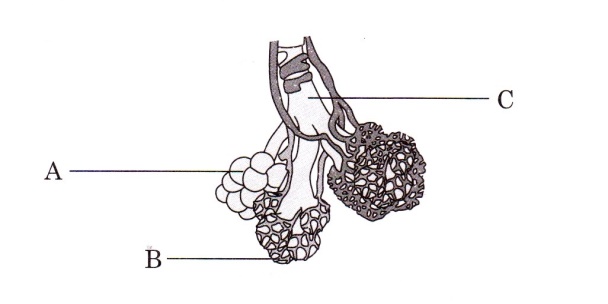 Diagram 6.1/rajah 6.1Diagram shows the cross section of lungRajah menunjukkan keratan rentas satu bahagian peparu.Diagram 6.1/rajah 6.1For Examiner’s Use(a)Name the parts labeled B and CNamakan bahagian-bahagian yang berlabel B dan CA: Alveolus  B : ……………………… C :…………………….	[2marks/markah](b)Based on Diagram 6.2 Arrange the steps in the table below to show the breathing in mechanism.Berdasarkan rajah 6.2 susun langkah-langkah dalam jadual di bawah untuk menunjukkan proses menarik nafas berlaku.Inhale process/Menarik nafas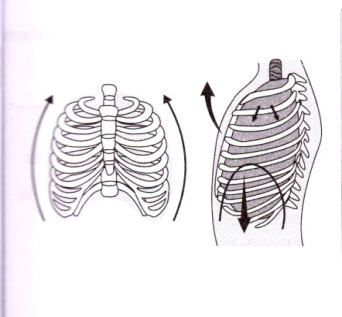 Diagram/rajah 6.2	[2marks/markah]For Examiner’s Use6(c )Diagram 6.3 shows the process of gaseous exchange that happens inside a lung.Rajah 6.3 menunjukkan proses pertukaran gas yang berlaku dalam peparu.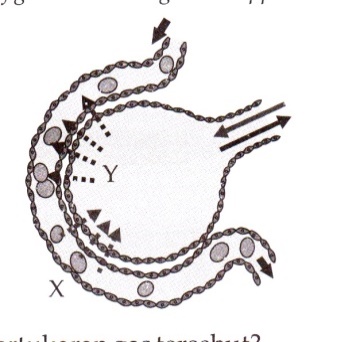 Diagram /rajah 6.3What are gases X and Y?Apakah gas X dan Y?X:_______________Y:_______________	[2marks/markah]Total6Total667(a)Which of the following resources are renewable energy resource?Antara berikut yang manakah merupakan sumber tenaga boleh diperbaharui?Tick (√) the correct answer.Tandakan (√) pada jawapan yang betul.	[2marks/markah]For Examiner’s Use(b)Diagram 7.1 shows an object that uses energy to move.Rajah 7.1 menunjukkan satu alat yang menggunakan tenaga untuk bergerak.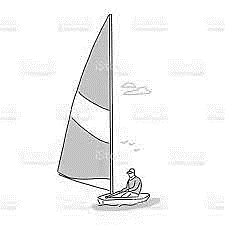 Diagram /rajah7.1Name the source of energy uses by the object in diagram 7.1?Namakan sumber tenaga yang digunakan oleh objek dalam rajah 7.1?………………………………………………………………………	[1mark/markah]For Examiner’s Use7(c)Diagram 7.2 shows two types of resources used in the power stations for the generator of electricity.Rajah 7.2 menunjukkan dua sumber tenaga yang digunakan oleh penjanaan elektrik.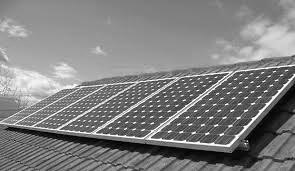 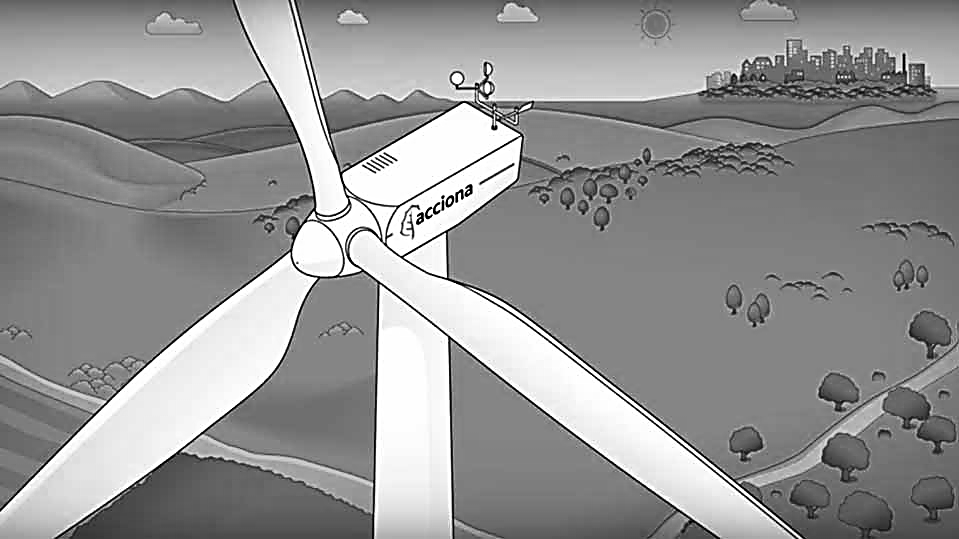 Diagram 7.2 shows two types of resources used in the power stations for the generator of electricity.Rajah 7.2 menunjukkan dua sumber tenaga yang digunakan oleh penjanaan elektrik.(i)State one advantage of using the energy sources in the above diagram.Nyatakan satu kebaikan dalam penggunaan sumber tenaga yang ditunjukkan dalam rajah di atas.…………………………………………………………….	[1mark/markah](ii)You as an engineer are toldeed to build a power station. Which one is suitable to build at Malaysia. Justify your answer Anda sebagai seorang jurutera dikehendaki membina sebuah janakuasa. Yang mana sesuai dibina di Malaysia? Wajarkan jawapan anda.…………………………………………………………………………………………………………………………………..Total7Total768Silicon is the second most common mineral in the Earth crust.Silikon merupakan mineral kedua terbanyak dalam kerak bumiSilicon is the second most common mineral in the Earth crust.Silikon merupakan mineral kedua terbanyak dalam kerak bumiSilicon is the second most common mineral in the Earth crust.Silikon merupakan mineral kedua terbanyak dalam kerak bumiFor Examiner’s Use(a)Complete the following statements using the words given above.Lengkapkan pernyataan berikut menggunakan perkataan yang diberi atas.Complete the following statements using the words given above.Lengkapkan pernyataan berikut menggunakan perkataan yang diberi atas.i__________is a silicon dioxide consisting of silicon and oxygen.__________ ialah silikon dioksida yang terdiri daripada silikon dan oksigen.ii___________ is a silicon compound consisting of silicon, metal and oxygen.__________ ialah sebatian silikon yang terdiri daripada silikon, logam dan oksigen.8(b)(i)The diagram 8.1 below shows an activity carried out by a group of student.Rajah8.1  di bawah menunjukkan satu aktiviti yang dijalankan oleh sekumpulan pelajar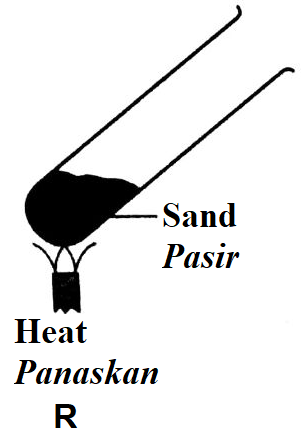 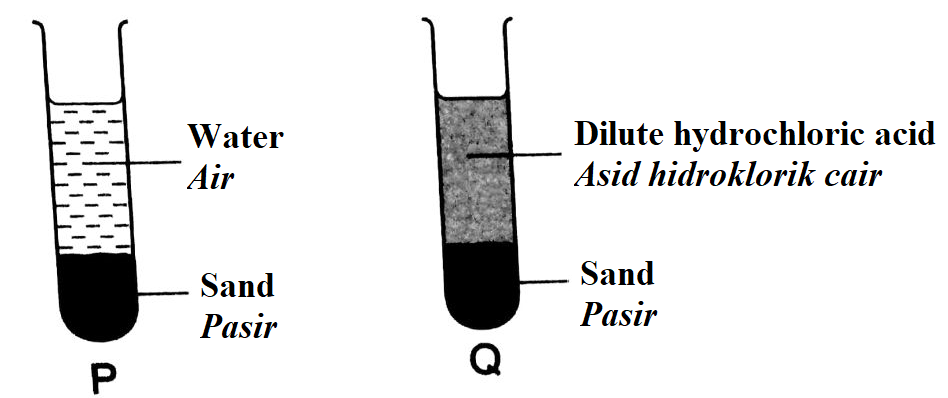 The following table shows the result of the activity.Jadual berikut menunjukkan keputusan aktiviti berikut.Predict what would happens when the sand is replaced with clay in the activity.Ramalkan apa yang akan berlaku jika pasir digantikan dengan tanah liat dalam aktiviti tersebut.P : ___________________________________________Q : ___________________________________________For Examiner’s UseFor Examiner’s Use8(c)Silicon compounds have many uses in everyday life. Explain the use of silicon compounds specified below:Sebatian silikon mempunyai pelbagai kegunaan dalam kehidupan seharian. Jelaskan kegunaan sebatian silikon yang dinyatakan di bawah i ) Asbestos/Asbestos :…………………………………………..ii ) Clay / tanah liat :……………………………………………8(c)8(c)29A food web in a forest ecosystem is shown in Diagram 9.1Suatu siratan makanan dalam ekosistem sebuah hutan ditunjukkan dalam Rajah 9.1 Diagram /rajah 9.1A food web in a forest ecosystem is shown in Diagram 9.1Suatu siratan makanan dalam ekosistem sebuah hutan ditunjukkan dalam Rajah 9.1 Diagram /rajah 9.1For Examiner’s Use(a)Name two  the organisms that are tertiary consumersNamakan dua organisma yang merupakan pengguna tertier.………………………………………………………………………..	[2marks/markah](b)Which population will most likely decrease immediately if more sparrows are introduced into this ecosystem? Give your reason.Populasi yang manakah mungkin akan berkurang dengan cepat jika lebih banyak burung pipit masuk ke dalam ekosistem ini?Berikan sebab anda……………………………………………………………………………..………………………………………………………………………………….Total9Total98For Examiner’s Use9(c)The oil palm plantation is attacked by a type of pest known as rhinoceros beetles which affect the base of the palms fronds perforated and the young shoots that develop into fractures. Therefore, the operator of oil palm plantation puts an effort to overcome the problem by supplying fungus Metarhizium anisopliae at the oil palm plantation. The bar chart in Diagram 9.2 shows the population of oil palms and rhinoceros beetles before and after  supplied fungus Metarhizium anisopliae at the oil palm plantation.Ladang kelapa sawit telah diserang oleh sejenis makhluk perosak  bernama kumbang badak.yang menyebabkan pangkal pelepah sawit berlubang dan pucuk muda yang berkembang patah. Oleh itu, pengusaha ladang sawit berusaha untuk mengatasi masalah tersebut dengan membekalkan kulat Metarizium anisopliae di lading sawit.Carta bar dalam Rajah 9.2 menunjukkan populasi kelapa sawit dan kumbang badak sebelum dan selepas dibekalkan kulat Metarizium anisopliae di ladang kelapa sawit.9(c )(i)Based on the bar chart in Diagram 9.2, explain the changes in the population of oil palms and rhinoceros beetles.Berdasarkan carta bar dalam Rajah 9.2, jelaskan perubahan pada populasi kelapa sawit dan kumbang badak. ………………………………………………………………………………………………………………………………………..	[2marks/markah]For Examiner’s UseExplain how the method used gave positive impacts to the operator of oil palm plantation and the environment.Jelaskan bagaimana kaedah yang digunakan memberi kesan positif kepada pengusaha ladang sawit dan alam sekitar…………………………………………………………………….…………………………………………………………………….……………………………………………………………………Total 9Total 912For Examiner’s Use10(a)Circle two natural resources  from the following list .Bulatkan dua  sumber semulajadi daripada senarai berikut[2mark/markah](b)Aminah is cleaning her house. Diagram 10.1 shows that she wants to separates her waste.Aminah sedang mengemas rumahnya. Rajah 10.1 menunjukkan dia  ingin memisahkan bahan buangannya.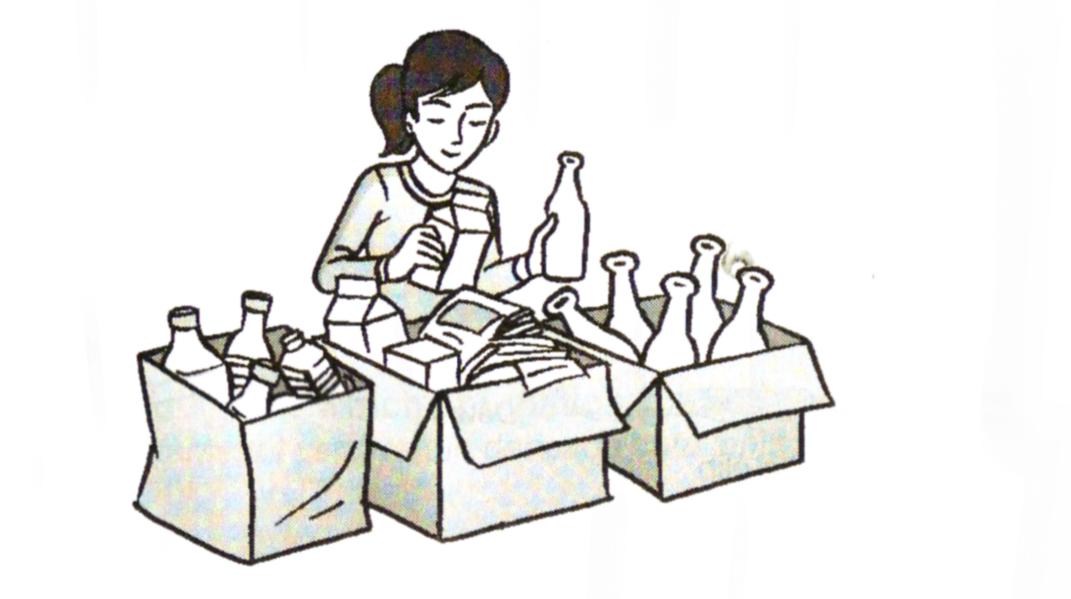 Diagram/rajah 10.1She know that incorrect disposal may cause problems. Give two ways how to conserve and help the environmentAminah tahu bahawa pelupusan sisa buangan yang tidak sesuai boleh menimbulkan masalah. Berikan dua cara bagimana untuk memelihara dan  untuk membantu alam sekitar…………………………………………………………………………………………………………………………………………………………….	[2marks/markah]10(c)(i)The  diagram 10.2 show the  location  that  Aminah and her family have their  picnic. That beach  was filled  with former polystyrene.Rajah 10.2 menunjukan lokasi  Aminah dan keluarganya berkelah di pantai. Pantai ini dipenuhi dengan bekas polistirena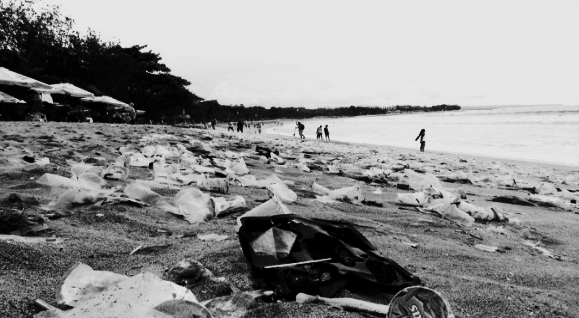 Diagram/rajah 10.2State two effetcs  on the   dumping of polystyrene   containers to the environment.Nyatakan dua kesan pembuangan bekas  polistirene terhadap alam sekitar.………………………………………………………………………….……………………………………………………………………………[2marks/markah]For Examiner’s Use(ii)Suggest two other materials that can replace the usage of polystyrene containersCadangkan dua bahan lain yang boleh menggantikan bekas polistirene.…………………………………………………………………………………………………………………………………[2marks][2markah]Total 10Total 108For Examiner’s Use1(a)(i)For Examiner’s Use[1marks][1markah]For Examiner’s Use1(a)(i)For Examiner’s Use[1marks][1markah]